                      Základní škola, Komenského, 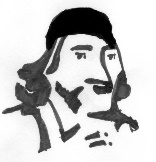                                    Jablonné v Podještědí, příspěvková organizace                 se sídlem Komenského 453, 471 25 Jablonné v Podještědí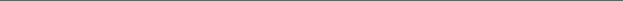 STRATEGIE ŠKOLY BEZ NIKOTINU A TABÁKUZákladní škola, Komenského, Jablonné v Podještědí se zavazuje chránit zdraví a pohodu svých žáků a zaměstnanců. Přijetím zásad školy bez nikotinu a tabáku se Základní škola, Komenského, Jablonné v Podještědí zavazuje zajistit zdravé a bezpečné studijní a pracovní prostředí pro žáky a pedagogické     i nepedagogické pracovníky školy ve svých prostorách tím, že zajistí prostředí 100% bez nikotinu                a tabáku, a přispěje tak k výchově generace bez nikotinu a tabáku. Učitelé a zaměstnanci školy usilují o to, aby prostředí školy bylo zcela bez nikotinu a tabáku. Celá školní komunita se zavazuje sdílet za toto zodpovědnost. V souladu s tím Základní škola, Komenského, Jablonné v Podještědí prohlašuje, že cílem této strategie je:chránit zdraví a pohodu našich žáků, učitelů a dalších zaměstnanců školy zákazem používání veškerých nikotinových a tabákových výrobků na půdě školy,zaručit všem žákům, učitelům i nepedagogickým pracovníkům školy právo dýchat čistý vzduch tím, že bude zajištěno prostředí 100% bez nikotinu a tabáku,povzbuzovat uživatele nikotinu a tabáku k odvykání kouření a nabízet jim vhodnou podporu,de-normalizovat užívání nikotinu a tabáku v rámci celé školní komunity, a tím přispět k výchově generace bez nikotinu a tabáku.Zákaz používání nikotinu a tabákových výrobků se vztahuje na všechny, kteří se nacházejí ve škole a v areálu školy, a to bez ohledu na účel jejich návštěvy. Zásady školy bez nikotinu a tabáku se vztahují na všechny vnitřní prostory (kanceláře, učebny, sborovnu, chodby, schodiště) a venkovní prostory školy (hřiště, zahrada, plocha kolem obou školních budov). Tato pravidla se vztahují i na všechny školní akce pořádané mimo školní pozemek. Základní škola, Komenského, Jablonné v Podještědí nebude tolerovat vnášení nikotinových a tabákových výrobků na školní pozemek, neschvaluje a nedoporučuje užívání nikotinových a tabákových výrobků před branami školy nebo v bezprostřední blízkosti školního pozemku. Během školního roku poskytnou proškolení  učitelé (třídní učitelé) svým žákům šest hodin výuky v oblasti prevence užívání nikotinu a tabáku. Rozvrh programu bude zcela v kompetenci proškoleného učitele (třídního učitele). Zahájení plnění školní strategie bylo naplánováno na 1. prosince 2023 a předcházela mu týdenní informační kampaň. U všech vchodů do budovy a v areálu Základní školy, Komenského, Jablonné v Podještědí bylo umístěno označení „Zákaz kouření“ a „Jsme škola bez tabáku a nikotinu“. V průběhu celého školního roku proběhne šest informačních kampaní. Ty budou vždy zaměřeny na konkrétní téma (tabák a životní prostředí; závislost a negativní účinky nikotinu; tabák, škodlivost klasické cigarety a  pasivního kouření; elektronická cigareta; zahřívaný tabák; sáčky s nikotinem a tabákem). Základní škola, Komenského, Jablonné v Podještědí se zavazuje podporovat všechny uživatele nikotinu a tabáku, kteří chtějí přestat kouřit a poskytovat intervence pro odvykání kouření. Uživatelé nikotinu a tabáku se mohou obrátit na metodika prevence, který jim  poskytne potřebné rady a informace.  Dále se mohou obrátit na:Národní linku pro odvykání kouření - tel. číslo 800 350 000, e-mail poradte@chciodvykat.cz, webová stránka chciodvykat.cz, svého praktického lékaře či využít poradnu pro odvykání kouření odborných lékařů - tel. číslo 485 312 871.  Základní škola, Komenského, Jablonné v Podještědí bude monitorovat a hodnotit účinnost strategie prostřednictvím:provádění pravidelných kontrol školních prostor,řešením všech nahlášených oznámení o porušení strategie,prováděním každoročního anonymního průzkumu mezi žáky a zaměstnanci školy (říjen, květen).Tato  školní  strategie vstupuje v  platnost  dne  1. prosince  2023.  Další  revize  je  naplánovaná  na      1. prosince 2024.Vypracovala:  Mgr. Martina Zhorná